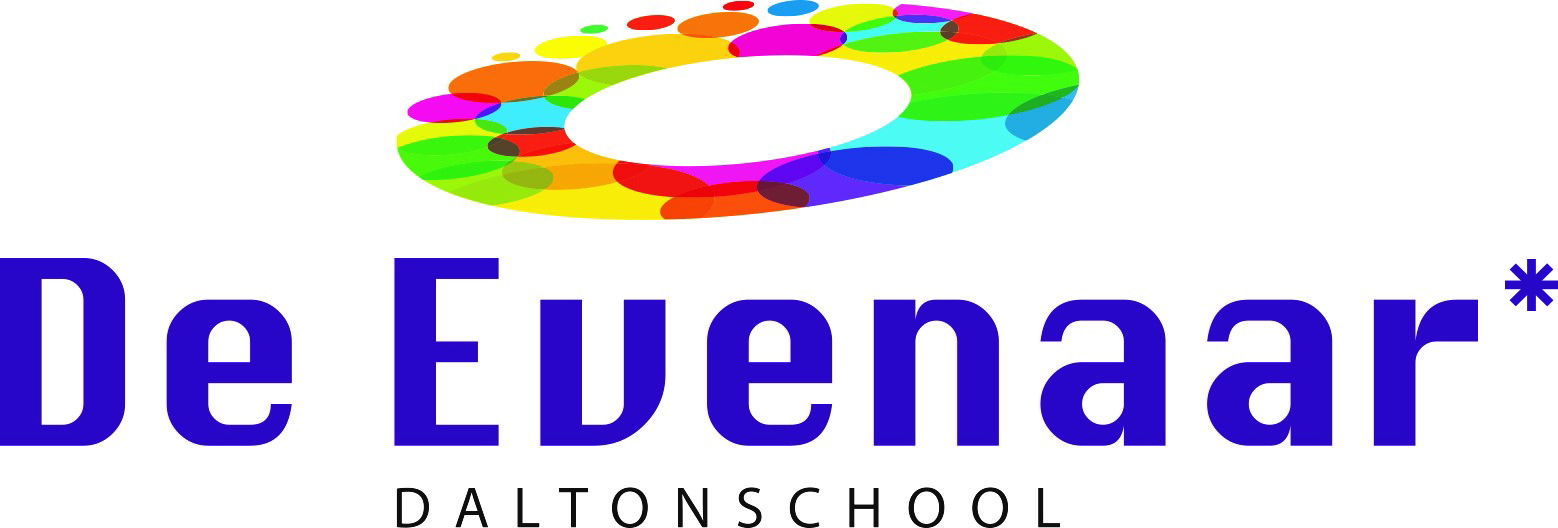 VerlofaanvraagNAAM AANVRAGER: 	_____________________________________________________________TELEFOONNUMMER:	_____________________________________________________________EMAIL: 			_____________________________________________________________DATUM VERLOF: 	_____________________________________________________________De aanvraag geldt voor………………………………………………………………… uit groep ………..  geb datum …………………………	                      ………………………………………………………………… uit groep ………..  geb datum …………………………		         ……………………………………………………………..… uit groep ………..  geb datum …………………………Dit extra verlof wordt aangevraagd om de volgende reden:Medische noodzaakBijwonen of sluiten huwelijk of samenlevingscontract bloed- of aanverwant (max 2 dagen)Gezinsuitbreiding, voor geboorte – adoptie (max 1 dag)Overlijden bloed- of aanverwant, 1e, 2e, 3e graad, max 5 , 2, 1 dag.Verhuizing (1 dag)12 ½ - 25 – 40 – 50 – 60 jarig huwelijks- of ambtsjubileum van ouders, grootouders (1 dag)Er is geen jaarlijkse gezinsvakantie mogelijk in één van de schoolvakanties omdat de kostwinner dan moet werkenExtra verlof onder schooltijd is noodzakelijk i.v.m. langdurige, ernstige medische en/of sociale omstandighedenEen gezinslid is gehandicapt en aangewezen op aangepast accommodatie buiten de schoolvakantiesAndere bijzondere omstandigheden te weten:…………………………………………………………………………………………. ……………………………………………………………………………………………………………………………………………………………………. ……………………………………………………………………………………………………………………………………………………………………. Omstandigheden die niet in aanmerking komen voor verlof:Familiebezoek in het buitenlandVakantie in een goedkope periode, als gewonnen prijs of cadeau, bij gebrek aan andere boekingsmogelijkhedenUitnodiging van familie of vrienden buiten de schoolvakantiesEerder vertrekken of later terugkomen i.v.m. (verkeers)drukte of goedkopere boekingVerlof omdat andere gezinsleden al vrij zijnDeelname aan culturele of sportieve evenementen, uitzonderingen i.o.m. de leerplichtambtenaarOnderwijskundige of sociaal emotionele trainingen op initiatief van de oudersAls u vakantieverlof wilt aanvragen, kan dit alleen vanwege de aard van het beroep van de ouder(s) en moet hiervoor een werkgeversverklaring worden overgelegd. Vakantieverlof wordt slechts eenmaal voor ten hoogste tien dagen per schooljaar verleend en nooit in de eerste twee weken van het schooljaar. Wanneer u het niet eens bent met het besluit over uw verlofaanvraag kunt u, ingevolge artikel 7:1 van de Algemene wet bestuursrecht, binnen 6 weken na de dag waarop dit besluit is verzonden, hiertegen bezwaar indienen. Het bezwaarschrift dient gemotiveerd te zijn en te worden gericht aan de directie van Daltonschool De Evenaar.Als u dit met het oog op uw belangen met spoed noodzakelijk vindt, dan kunt u de president van de rechtbank verzoeken een voorlopige voorziening te treffen. De te volgen procedure voor bezwaar en beroep is bij het RBL BNO verkrijgbaar.Datum aanvraag:   ……………………………..……………………………………………Handtekening ouder / verzorger:Directie gaat wel / niet akkoord.					Handtekening: Toelichting: 